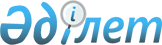 "2012 - 2014 жылдарға арналған республикалық бюджет туралы" Қазақстан Республикасының Заңына өзгерістер мен толықтырулар енгізу туралы" Қазақстан Республикасы Заңының жобасы туралыҚазақстан Республикасы Үкіметінің 2012 жылғы 23 қазандағы № 1340 Қаулысы      Қазақстан Республикасының Үкіметі ҚАУЛЫ ЕТЕДІ:

      «2012 – 2014 жылдарға арналған республикалық бюджет туралы» Қазақстан Республикасының Заңына өзгерістер мен толықтырулар енгізу туралы Қазақстан Республикасы Заңының жобасы Қазақстан Республикасының Парламенті Мәжілісінің қарауына енгізілсін.      Қазақстан Республикасының

      Премьер-Министрі                           С. АхметовЖоба ҚАЗАҚСТАН РЕСПУБЛИКАСЫНЫҢ ЗАҢЫ «2012 – 2014 жылдарға арналған республикалық бюджет туралы»

Қазақстан Республикасының Заңына өзгерістер мен толықтырулар

енгізу туралы      1-бап. «2012 – 2014 жылдарға арналған республикалық бюджет туралы» 2011 жылғы 24 қарашадағы Қазақстан Республикасының Заңына (Қазақстан Республикасы Парламентінің Жаршысы, 2011 ж., № 20, 152-құжат; 2012 ж., № 4, 32-құжат; № 7, 55-құжат) мынадай өзгерістер мен толықтырулар енгізілсін:

      1) 1-бап мынадай редакцияда жазылсын:

      «1-бап. 2012 – 2014 жылдарға арналған республикалық бюджет тиісінше 1, 2 және 3-қосымшаларға сәйкес, оның ішінде 2012 жылға мынадай көлемде бекiтiлсiн:

      1) кiрiстер – 4 729 852 668 мың теңге, оның iшiнде:

      салықтық түсiмдер бойынша – 2 951 663 443 мың теңге;

      салықтық емес түсiмдер бойынша – 241 253 675 мың теңге;

      негiзгi капиталды сатудан түсетiн түсiмдер бойынша – 19 698 025 мың теңге;

      трансферттер түсiмдерi бойынша – 1 517 237 525 мың теңге;

      2) шығындар – 5 301 003 844 мың теңге;

      3) таза бюджеттiк кредит беру – 50 758 465 мың теңге, оның iшiнде:

      бюджеттiк кредиттер – 174 515 975 мың теңге;

      бюджеттiк кредиттердi өтеу – 123 757 510 мың теңге;

      4) қаржы активтерiмен жасалатын операциялар бойынша сальдо – 361 236 077 мың теңге, оның iшiнде:

      қаржы активтерiн сатып алу – 361 746 077 мың теңге;

      мемлекеттiң қаржы активтерiн сатудан түсетiн түсiмдер – 510 000 мың теңге;

      5) тапшылық – -983 145 718 мың теңге немесе елдiң жалпы iшкi өнiмiнiң 3,1 пайызы;

      6) бюджет тапшылығын қаржыландыру – 983 145 718 мың теңге.»;

      2) 13-бапта:

      9) тармақша алып тасталсын;

      мынадай мазмұндағы 26-1) тармақшамен толықтырылсын:

      «26-1) жаңадан iске қосылатын денсаулық сақтау объектiлерiн ұстауға;»;

      3) 18-бап мынадай редакцияда жазылсын:

      «18-бап. Қазақстан Республикасы Үкiметiнiң 2012 жылға арналған резервi 92 208 383 мың теңге сомасында бекiтiлсiн.»;

      4) мынадай мазмұндағы 25-1-баппен толықтырылсын:

      «25-1-бап. Қазақстан Республикасы Үкіметінің концессиялық міндеттемелерінің лимиті 2012 жылы қолданылмайды деп белгіленсін.»;

      5) көрсетілген Заңға 1 және 4-қосымшалар осы Заңға 1 және 2-қосымшаларға сәйкес редакцияда жазылсын.

      2-бап. Осы Заң 2012 жылғы 1 қаңтардан бастап қолданысқа енгізіледі.      Қазақстан Республикасының

      Президенті«2012 - 2014 жылдарға арналған       

республикалық бюджет туралы»       

Қазақстан Республикасының Заңына     

өзгерістер мен толықтырулар енгізу туралы»

2012 жылғы "___" _______         

Қазақстан Республикасының        

№ ______ Заңына            

1-ҚОСЫМША               «2012 - 2014 жылдарға арналған

республикалық бюджет туралы» 

2011 жылғы 24 қарашадағы   

Қазақстан Республикасының  

№ 496-IV Заңына       

1-ҚОСЫМША           2012 жылға арналған республикалық бюджет«2012 - 2014 жылдарға арналған     

республикалық бюджет туралы»       

Қазақстан Республикасының Заңына     

өзгерістер мен толықтырулар енгізу туралы»

2012 жылғы "___" _______         

Қазақстан Республикасының        

№ ______ Заңына            

2-ҚОСЫМША               «2012 - 2014 жылдарға арналған

республикалық бюджет туралы» 

2011 жылғы 24 қарашадағы   

Қазақстан Республикасының  

№ 496-IV Заңына       

4-ҚОСЫМША           Қазақстан Республикасының Ұлттық қорына жіберілетін 2012 жылға

арналған бюджет түсімдерінің көлемі Мемлекеттік және мемлекет кепілдік берген борыш,

мемлекет кепілгерліктері бойынша борыш

(2012 жылғы 1 шілдедегі жағдай бойынша)кезеңділігі: тоқсан сайынАнықтама:

30.06.2012 жылғы АҚШ долларының бағамы - 149,42 теңге

Ақпарат көзі:

Қазақстан Республикасы Қаржы министрлігі, Қазақстан Республикасы Ұлттық Банкі

Ескертпе:

1 - өзара талаптарды есепке алмағанда (Қазақстан Республикасы Үкіметінің алдындағы жергілікті атқарушы органдарының борышы)

2 - борышты бағалау, жергілікті атқарушы органдардың борыштың міндеттемелері бойынша деректер базасын қалыптастыру және салыстыру процесі аяқталған соң нақтылануға жатады
					© 2012. Қазақстан Республикасы Әділет министрлігінің «Қазақстан Республикасының Заңнама және құқықтық ақпарат институты» ШЖҚ РМК
				СанатыСанатыСанатыСанатыАтауыCомасы,

мың теңгеСыныбыСыныбыАтауыCомасы,

мың теңгеIшкi сыныбыАтауыCомасы,

мың теңге111123I. Кірістер4 729 852 6681Салықтық түсімдер2 951 663 44311Табыс салығы1 081 223 7001Корпорациялық табыс салығы1 081 223 70055Тауарларға, жұмыстарға және қызметтерге салынатын iшкi салықтар1 134 757 9541Қосылған құн салығы886 943 3392Акциздер25 711 0623Табиғи және басқа да ресурстарды пайдаланғаны үшiн түсетiн түсiмдер214 028 9804Кәсiпкерлiк және кәсiби қызметтi жүргiзгенi үшiн алынатын алымдар3 190 5005Ойын бизнесіне салық4 884 07366Халықаралық сауда мен сыртқы операцияларға салынатын салықтар721 843 4861Кеден төлемдерi704 619 3142Халықаралық сауда мен операцияларға салынатын басқа да салықтар17 224 17277Басқа да салықтар2 3351Басқа да салықтар2 33588Заңдық мәнді іс-әрекеттерді жасағаны және (немесе)  оған уәкілеттігі бар мемлекеттік органдар немесе лауазымды адамдар құжаттар бергені үшін алынатын міндетті төлемдер13 835 9681Мемлекеттік баж13 835 9682Салықтық емес түсiмдер241 253 67511Мемлекеттік меншіктен түсетін кірістер208 005 0531Мемлекеттік кәсіпорындардың таза кірісі бөлігінің түсімдері3 700 0003Мемлекет меншігіндегі акциялардың мемлекеттік пакеттеріне дивидендтер167 751 0824Мемлекет меншігіндегі, заңды тұлғалардағы қатысу үлесіне кірістер33 2085Мемлекет меншігіндегі мүлікті жалға беруден түсетін кірістер27 169 9596Бюджет қаражатын банк шоттарына орналастырғаны үшін сыйақылар343 9007Мемлекеттік бюджеттен берілген кредиттер бойынша сыйақылар1 477 7359Мемлекет меншігінен түсетін басқа да кірістер7 529 16922Мемлекеттік бюджеттен қаржыландырылатын  мемлекеттік мекемелердің тауарларды (жұмыстарды, қызметтерді) өткізуінен түсетін түсімдер1 498 0551Мемлекеттік бюджеттен қаржыландырылатын  мемлекеттік мекемелердің тауарларды (жұмыстарды, қызметтерді) өткізуінен түсетін түсімдер1 498 05533Мемлекеттік бюджеттен қаржыландырылатын  мемлекеттік мекемелер ұйымдастыратын мемлекеттік сатып алуды өткізуден түсетін ақша түсімдері17 7431Мемлекеттік бюджеттен қаржыландырылатын  мемлекеттік мекемелер ұйымдастыратын мемлекеттік сатып алуды өткізуден түсетін ақша түсімдері17 74344Мемлекеттік бюджеттен қаржыландырылатын, сондай-ақ Қазақстан Республикасы Ұлттық Банкінің бюджетінен (шығыстар сметасынан) ұсталатын және қаржыландырылатын мемлекеттік мекемелер салатын айыппұлдар, өсімпұлдар, санкциялар, өндіріп алулар16 020 3481Мұнай секторы ұйымдарынан түсетін түсімдерді қоспағанда, мемлекеттік бюджеттен қаржыландырылатын, сондай-ақ Қазақстан Республикасы Ұлттық Банкінің бюджетінен (шығыстар сметасынан) ұсталатын және қаржыландырылатын мемлекеттік мекемелер салатын айыппұлдар, өсімпұлдар, санкциялар, өндіріп алулар16 020 34855Гранттар1 199 5262Қаржылық көмек1 199 52666Басқа да салықтық емес түсiмдер14 512 9501Басқа да салықтық емес түсiмдер14 512 9503Негізгі капиталды сатудан түсетін түсімдер19 698 02511Мемлекеттік мекемелерге бекітілген мемлекеттік мүлікті сату257 7141Мемлекеттік мекемелерге бекітілген  мемлекеттік мүлікті сату257 71422Мемлекеттік материалдық резервтен тауарлар сату19 440 3111Мемлекеттік материалдық резервтен тауарлар сату19 440 3114Трансферттердің түсімдері1 517 237 52511Төмен тұрған мемлекеттiк басқару органдарынан алынатын трансферттер137 237 5251Облыстық бюджеттерден, Астана және Алматы қалаларының бюджеттерінен алынатын трансферттер137 237 52544Ұлттық қордан трансферттер1 380 000 0001Республикалық бюджетке Ұлттық қордан трансферттер1 380 000 000II. Шығындар5 301 003 8441Жалпы сипаттағы мемлекеттiк қызметтер235 948 833101101Қазақстан Республикасы Президентінің Әкімшілігі3 406 075001Мемлекет басшысының қызметін қамтамасыз ету жөніндегі қызметтер2 963 119002Мемлекеттің ішкі және сыртқы саясатының стратегиялық аспектілерін болжамды-талдамалық қамтамасыз ету192 867003Мұрағат қорының, баспа басылымдарының сақталуын қамтамасыз ету және оларды арнайы пайдалану205 373005Ведомстволық бағыныстағы мекемелердің күрделі шығыстары44 716102102Қазақстан Республикасы Парламентiнiң Шаруашылық басқармасы9 727 805001Қазақстан Республикасы Парламентінің қызметін қамтамасыз ету жөніндегі қызметтер9 720 646090Заң жобаларын әзірлеу бойынша әлеуметтік зерттеулер7 159104104Қазақстан Республикасы Премьер-Министрiнiң Кеңсесi2 161 311001Қазақстан Республикасы Премьер-Министрінің қызметін қамтамасыз ету жөніндегі қызметтер1 700 171011Назарбаев орталығының қызметін қамтамасыз ету461 140106106Адам құқықтары жөніндегі ұлттық орталық65 436001Адамның және азаматтың құқықтары мен бостандықтарының  сақталуы жөніндегі қызметтер65 016002Адам құқықтары жөніндегі ұлттық орталықтың күрделі шығыстары420201201Қазақстан Республикасы Iшкi iстер министрлiгi16 146002Елдің қоғамдық тәртіп саласындағы саяси мүдделерін қамтамасыз ету16 146204204Қазақстан Республикасы Сыртқы iстер министрлiгi35 813 410001Сыртқы саяси қызметті үйлестіру жөніндегі кызметтер5 369 321003Мемлекеттік шекараны делимитациялау және демаркациялау220 674004Қазақстан Республикасы Сыртқы істер министрлігінің күрделі шығыстары1 293 322005Шетелдік іссапарлар2 802 146008Шетелдегі дипломатиялық өкілдіктердің арнайы, инженерлік-техникалық және нақты қорғалуын қамтамасыз ету70 537009Қазақстан Республикасының дипломатиялық өкілдіктерін орналастыру үшін шетелде жылжымайтын мүлік объектілерін сатып алу және салу2 345 706010Шетелде Қазақстан Республикасының мүддесін білдіру17 531 744013Халықаралық ұйымдарында, Тәуелсіз Мемлекеттер Достастығының жарғылық және басқа органдарында Қазақстан Республикасының мүддесін білдіру203 331017Қазақстан Республикасының халықаралық ұйымдарға, өзге де халықаралық және басқа органдарға қатысуы5 947 629018Қазақстан Республикасында аккредиттелген халықаралық ұйымдардың өкілдіктеріне кеңселік үй-жайларды жалдау төлемі29 000215215Қазақстан Республикасы Көлiк және коммуникация министрлiгi27 345 076024Жеке және заңды тұлғаларға «жалғыз терезе» қағидаты бойынша мемлекеттік қызметтер көрсететін халыққа қызмет көрсету орталықтарының қызметін қамтамасыз ету15 580 082025Байланыс операторларының басқару жүйесін және желілердің мониторингін сүйемелдеу377 306027Қазақстан Республикасының орбиталды-жиілік ресурсын координациалау және халықаралық-құқықтық қорғау152 216036Ақпараттық-коммуникациялық желілердің мониторингі жүйесін сүйемелдеу280 480039Ведомствоаралық ақпараттық жүйелердің жұмыс істеуін қамтамасыз ету6 130 715040Мемлекеттік органдардың ақпараттық инфрақұрылымын құру2 838 681042Орталық мемлекеттік және жергілікті атқарушы органдар қызметінің  ақпараттық технологияларды қолдану тиімділігін бағалауды жүргізу жөніндегі қызметтері56 397043«Е-лицензиялау» мемлекеттік деректер базасын дамыту613 075050Облыстық бюджеттерге, Астана және Алматы қалаларының бюджеттеріне мамандандырылған халыққа қызмет көрсету орталықтарын құру үшін берілетін нысаналы даму трансферттері1 316 124217217Қазақстан Республикасы Қаржы министрлiгi71 938 599001Бюджеттік жоспарлауды, мемлекеттік бюджеттің атқарылуын және оның атқарылуын бақылауды қамтамасыз ету51 283 441002Халықаралық қаржы ұйымдары қаржыландыратын инвестициялық жобалардың аудитiн жүзеге асыру23 000003Тарату және банкроттық рәсiмдердi жүргiзу87 141008Бюджеттік инвестициялық жобаларға мониторинг жүргізу58 863009Кинология орталығының қызметтері118 936014Кеден қызметін жаңғырту942 120016Жекешелендiру, мемлекеттік мүлiктi басқару, жекешелендiруден кейiнгі қызмет, осымен  байланысты дауларды реттеу426 925019Жеңілдікті тұрғын үй кредиттері бойынша бағамдық айырманы төлеу18 494021Қазақстан Республикасы Қаржы министрлiгінің күрделі шығындары1 477 894023Кедендiк сараптама жүргізу24 440025Оқу-әдiстемелiк орталығының қызметтері87 940026Кедендік бақылау және кедендік инфрақұрылым объектілерін салу2 381 202027Меншікке мониторинг жүргізу және оның нәтижелерін пайдалану283 838031«КААЖ» және «Электрондық кеден» ақпараттық жүйесін құру735 373033«Электрондық мемлекеттік сатып алу» автоматтандырылған интеграцияланған ақпараттық жүйесін дамыту83 105036Салық заңнамасын өзгертуге байланысты салық органдарының ақпараттық жүйелерін жаңғырту6 958 898040Салық органдарының ақпаратты қабылдау және өңдеу орталықтарын құру4 491061«е-Қаржымині» интеграцияланған  автоматтандырылған ақпараттық жүйесін жасау1 485 000067Саяси партияларды қаржыландыру3 473 132070«Байқоңыр» кешенінің жалға алынған мүлігін есепке алу22 342072Салық әкімшілігін жүргізуді реформалау199 526073Қазынашылықтың интеграцияланған ақпараттық жүйесін дамыту және «Қазынашылық-клиент» компонентін құру1 573 498104Нашақорлыққа және есірткі бизнесіне қарсы күрес189 000220220Қазақстан Республикасы Экономикалық даму және сауда министрлігі 7 235 355001Экономика және сауда саясатын, мемлекеттік жоспарлау мен басқару жүйесін қалыптастыру және дамыту жөніндегі қызметтер3 639 094005Жұмылдыру дайындығы мен жұмылдыруды жетілдіру жөніндегі қызметтер47 823006Бюджеттік инвестициялар және концессия мәселелері бойынша құжаттаманы бағалау және сараптау302 643010Қазақстан Республикасының егемен кредиттік рейтингін қайта қарау мәселелері бойынша халықаралық рейтингтік агенттіктерімен өзара іс-қимыл31 220011Халықаралық ұйымдармен бірлесіп жүзеге асырылатын жобаларды зерттеулерді іске асыруды қамтамасыз ету1 298 250012Өңірлердің бәсекеге қабілеттілігін арттыру және мемлекеттік басқаруды жетілдіру1 138 074029Сауда саясатын жүзеге асыру жөніндегі қызметтер392 195033Астана экономикалық форумын өткізуді камтамасыз ету жөніндегі қызметтер370 756044Қазақстан Республикасы Экономикалық даму және сауда министрлігінің күрделі шығыстары15 300225225Қазақстан Республикасы Білім және ғылым министрлігі37 924 161014Мемлекеттік сыйлықтар және стипендиялар85 433015Ғылымды қамтамасыз ету саласындағы мемлекеттік ұйымдардың күрделі шығыстары650 957055Ғылыми және (немесе) ғылыми-техникалық қызмет28 146 469130Ғылыми және (немесе) ғылыми-техникалық қызмет субъектілерін базалық қаржыландыру9 041 302406406Республикалық бюджеттiң атқарылуын бақылау жөнiндегi есеп комитетi 1 144 405001Республикалық бюджеттің атқарылуын бақылауды қамтамасыз ету904 199003Қаржылық бақылау органдары кадрларының біліктілігін арттыру және оларды қайта даярлау111 901004Қаржылық бұзушылықтарды зерттеу88 567005Республикалық бюджеттің атқарылуын бақылау жөніндегі есеп комитетінің күрделі шығыстары39 738606606Қазақстан Республикасы Статистика агенттiгi8 501 912001Статистикалық қызмет саласында және салааралық үйлестіруде мемлекеттік статистиканы реттеу жөніндегі қызметтер5 302 199002Статистикалық деректерді жинау және өңдеу жөніндегі қызметтер1 259 760004Мемлекеттік статистика саласындағы қолданбалы ғылыми зерттеулер950006Ұлттық санақ өткізу1 180007Қазақстан Республикасы Статистика агенттігінің күрделі шығыстары637 153009Статистикалық деректерді тарату жөніндегі қызметтер77 818011«е-Статистика» интеграцияланған ақпараттық жүйесін құру және дамыту894 918012Қазақстан Республикасының ұлттық статистика жүйесін нығайту327 934608608Қазақстан Республикасы Мемлекеттiк қызмет iстерi агенттiгi1 039 075001Мемлекеттік қызмет саласындағы бірыңғай мемлекеттiк саясатты қалыптастыру және іске асыру872 159005Республиканың мемлекеттiк қызмет кадрларын тестілеу жөніндегі қызметтер109 016009Қазақстан Республикасы Мемлекеттік қызмет істері агенттігінің  күрделі шығыстары27 900015Мемлекеттік қызмет саласында ғылыми зерттеулер және ғылыми қолданбалы әдістемелері өткізу30 000619619Қазақстан Республикасы Құрылыс және тұрғын үй-коммуналдық шаруашылық істері агенттігі 4 799 604034Тұрғын үй құрылыс жинақ салымдары бойынша сыйлықақылар төлеу4 799 604637637Қазақстан Республикасы Конституциялық Кеңесi279 006001Қазақстан Республикасы Конституцияның республика аумағында жоғары тұруын қамтамасыз ету275 268002Қазақстан Республикасы Конституциялық Кеңесінің күрделі шығыстары3 738690690Қазақстан Республикасы Орталық сайлау комиссиясы4 864 326001Сайлау өткізуді ұйымдастыру463 945002Сайлау өткізу4 393 726003Қазақстан Республикасы Орталық сайлау комиссиясының күрделі шығыстары6 655694694Қазақстан Республикасы Президентiнiң Іс басқармасы19 687 131001Мемлекет басшысының, Премьер-Министрдің және мемлекеттік органдардың басқа да лауазымды тұлғаларының қызметін қамтамасыз ету жөніндегі қызметтер17 292 580009Мемлекеттік органдар үшін автомашиналар паркін жаңарту437 188017Қазақстан Республикасы Президенті Іс басқармасының күрделі шығыстары694 959020Қазақстан Республикасы Тұңғыш Президентінің Қорын қамтамасыз ету және толықтыру, Қазақстан Республикасы Тұңғыш Президенті - Елбасының жеке кітапханасы мен жеке мұрағатын сақтау284 147023Қазақстан Республикасы Президенті Әкімшілігінің, Премьер-Министрі Кеңсесінің және Президенті Іс басқармасының ақпараттық жүйелерін құру және дамыту141 000024Қазақстан Республикасы Президенті Іс басқармасының ведомстволық бағыныстағы ұйымдарының күрделі  шығыстары837 2572Қорғаныс324 086 846202202Қазақстан Республикасы Төтенше жағдайлар министрлiгi60 405 440001Табиғи және техногендік сипаттағы төтенше жағдайлардың алдын алу және оларды жою саласындағы  мемлекеттік саясатты  қалыптастыру және іске асыру жөніндегі қызметтер7 475 532002Табиғи және техногендік сипаттағы төтенше жағдайлардың алдын алу және жою30 740 858003Төтенше жағдайлардан қорғау объектілерін салу және реконструкциялау10 827 144004Өрт қауіпсіздігі саласында сынақтарды талдау және жүргізу11 583005Қазақстан Республикасы Төтенше жағдайлар министрлігінің күрделі шығыстары511 007007Мемлекеттік органдар мен мекемелер мамандарын төтенше жағдай ахуалында іс-әрекет жасауға даярлау22 133008Әскери қызметкерлерге тұрғын үй алу137 310009Төтенше жағдайлар саласындағы қолданбалы ғылыми зерттеулер54 053011Қазақстан Республикасы Төтенше жағдайлар министрлігінің ведомстволық бағыныстағы мекемелерінің күрделі шығыстары10 283 526017Төтенше жағдайлар министрлігі жүйесінің мамандарын шетелдің оқу орындарында даярлау42 294020Облыстық бюджеттерге, Астана және Алматы қалаларының бюджеттеріне халықты, объектілер мен аумақтарды дүлей табиғи зілзалалардан қорғау жөніндегі жұмыстарды жүргізуге берілетін ағымдағы нысаналы даму трансферттері300 000208208Қазақстан Республикасы Қорғаныс министрлiгi258 990 756001Қорғанысты және Қазақстан Республикасының Қарулы Күштерін ұйымдастыру саласындағы мемлекеттік саясатты айқындау және іске асыру жөніндегі қызметтер1 952 733002Қарулы Күштердің автоматтандырылған басқару жүйесін құру4 036 580004Қарулы Күштердің объектілерін салу15 152 627006Салааралық мемлекеттік бағдарлама шеңберінде қару-жарақ, әскери және өзге де техниканы, байланыс жүйелерін жаңғырту, қалпына келтіру және сатып алу67 074 809007Қарулы Күштерді тылдық қамтамасыз ету24 366 493009Қазақстан Республикасы Қорғаныс министрлігінің ведомстволық бағыныстағы мекемелерінің күрделі шығыстары756 045010Арнайы қызметті  қамтамасыз ету7 175 327013Сыртқы саяси мүдделерді қамтамасыз ету739 596014Әскери қызметшілердің тәрбиелік және моральдық психологиялық даярлығын арттыру440 074015Әскер жасына дейінгілерді әскери-техникалық мамандықтар бойынша даярлау236 507016Қазақстан Республикасы Қарулы Күштерінің күрделі шығыстары5 801 816019Қазақстан Республикасы Қарулы Күштерінің  жауынгерлік әзірлігін арттыру128 182 150021Әскери қызметшілерді тұрғын үймен қамтамасыз ету2 938 858090Қорғаныс саласындағы зерттеулер137 141678678Қазақстан Республикасы Республикалық ұланы4 690 650001Күзетiлетiн адамдардың, объектiлердiң қауiпсiздiгiн және дәстүрлi рәсiмдердiң орындалуын қамтамасыз етуге қатысу4 440 650002Республикалық ұланның даму бағдарламасы250 0003Қоғамдық тәртіп, қауіпсіздік, құқықтық, сот, қылмыстық-атқару қызметі458 865 539104104Қазақстан Республикасы Премьер-Министрiнiң Кеңсесi827 673002Мемлекеттік органдарда және мекемелерде ақпаратты техникалық қорғауды қамтамасыз ету жөніндегі қызметтер49 348003Мемлекеттік мекемелерді фельдъегерлік байланыспен қамтамасыз ету698 554004Ведомстволық бағыныстағы мекемелердің күрделі шығыстары46 875005Ақпараттық қауіпсіздік саласындағы мемлекеттік органдар мен мекемелердің мамандарын даярлау және олардың біліктілігін арттыру жөніндегі қызметтер32 896201201Қазақстан Республикасы Iшкi iстер министрлiгi188 108 452001Қоғамдық тәртіпті қорғау және қоғамдық қауіпсіздікті қамтамасыз ету саласында мемлекеттік саясаттың іске асырылуын ұйымдастыру және айқындау жөніндегі қызметтер38 350 347003Қылмыстық процеске қатысатын адамдардың құқықтары мен бостандықтарын қорғауды қамтамасыз ету131 863004Қоғамдық қауіпсіздікті қамтамасыз ету бойынша ішкі әскерлердің қызметтері40 356 074005Қазақстан Республикасы Ішкі істер министрлігінің қызметін қамтамасыз ету жөніндегі қызметтер587 134007Қоғамдық тәртіп, қауіпсіздік және қылмыстық - атқару жүйесі объектілерін салу, реконструкциялау5 183 769008Деректер берудің спутниктік желісі мен телефонияны жаңғырту және дамыту330 755009Облыстық бюджеттерге және Алматы қаласының бюджетіне қоғамдық тәртіп пен қауіпсіздік құрылысына берілетін нысаналы даму трансферттері2 246 073010Қоғамдық тәртіпті сақтау және қоғамдық қауіпсіздікті қамтамасыз ету жөніндегі қызметтер16 664 684015Жеке куәлік құжаттарын дайындау7 982 530016Жүргізуші куәліктерін, көлік құралдарын мемлекеттік тіркеу үшін құжаттар, нөмір белгілерін дайындау4 008 955017Жедел-іздестіру қызметтерін жүзеге асыру6 730 167018Ақы төлеуден босатылған адамдарға адвокаттар көрсететін заңгерлік көмекке ақы төлеу438 731020Нашақорлықтың және есірткі бизнесінің алдын алу жөніндегі қызметтер51 500022Қазақстан Республикасы Ішкі істер министрлігінің күрделі шығыстары8 188 956024Қазақстан Республикасы Ішкі істер министрлігінің ведомстволық бағынысты мекемелерінің күрделі шығыстары2 879 677025Заңсыз сақталған қаруды, оқ-дәрілерді және жарылғыш заттарды ерікті түрде өтемді тапсыруды ынталандыру545 713027Қазақстан Республикасы Ішкі істер министрлігі ішкі әскерлерінің күрделі шығыстары13 564 839033Облыстық бюджеттерге, Астана және Алматы қалаларының бюджеттеріне көші-қон полициясының қосымша штат санын ұстауға, материалдық-техникалық жарақтандыруға берілетін ағымдағы нысаналы трансферттер1 855 711035Облыстық бюджеттерге, Астана және Алматы қалаларының бюджеттеріне оралмандарды уақытша орналастыру орталығын және оралмандарды бейімдеу және ықпалдастыру орталығын күтіп-ұстауға және материалдық-техникалық жарақтандыруға берілетін ағымдағы нысаналы трансферттер149 190040Сотталғандарды, күдіктілерді және айыптаушыларды ұстау29 243 587041Қылмыстық-атқару жүйесі органдарының және мекемелерінің күрделі шығыстары5 553 087043Шығыс Қазақстан облысының облыстық бюджетіне Солнечный кентінде қазандық салуға берілетін нысаналы даму трансферттері1 801 217045Облыстық бюджеттерге, Астана және Алматы қалаларының бюджеттеріне жол қозғалысы қауіпсіздігін қамтамасыз етуге берілетін нысаналы ағымдағы трансферттер676 790046Алматы қаласының бюджетіне метрополитенде қоғамдық тәртіпті және қоғамдық қауіпсіздікті күзетуді қамтамасыз ету бойынша Алматы қаласының ІІД қосымша штат санын ұстауға берілетін нысаналы ағымдағы трансферттер365 892047Облыстық бюджеттерге, Алматы қаласының бюджетіне режимдік стратегиялық объектілерге қызмет көрсетуді жүзеге асыратын штат санын ұстауға берілетін нысаналы ағымдағы трансферттер154 019104Нашақорлыққа және есірткі бизнесіне қарсы күрес67 192221221Қазақстан Республикасы Әдiлет министрлiгi24 096 797001Мемлекеттің қызметін құқықтық қамтамасыз ету8 024 831002Сот сараптамаларын жүргізу2 104 808005Адвокаттардың заңгерлік көмек көрсетуі280 663006Нормативтік құқықтық актілердің, халықаралық шарттардың жобаларына,заң жобаларының тұжырымдамаларына ғылыми сараптама2 226 872007Зияткерлік меншік құқықтарын қорғау6 096009Құқықтық насихат79 775013Сот ақтілерінің орындалуын қамтамасыз ету3 067 979016Тәркіленген және тайым салынған мүлікті бағалау, сақтау және сату98 171022Әділет органдарының күрделі шығыстары1 182 147047Мемлекет мүдделерін білдіру және қорғау, сот және төрелік талқылаулар перспективаларын бағалау және жер қойнауын пайдалануға келісімшарттар және инвестициялық шарттар жобаларының құқықтық сараптамасы6 712 620055Қазақстан Республикасының заң шығару институтының қызметін қамтамасыз ету312 835410410Қазақстан Республикасы Ұлттық қауiпсiздiк комитетi156 653 952001Ұлттық қауіпсіздікті қамтамасыз ету143 566 587002Ұлттық қауіпсіздік жүйесін дамыту бағдарламасы13 084 365105Республикалық бюджеттік инвестициялық жобалардың және концессиялық жобалардың техникалық-экономикалық негіздемелерін әзірлеу және оларға сараптама жасау3 000411411Қазақстан Республикасы «Сырбар» сыртқы барлау қызметі8 261 416001Сыртқы барлауды қамтамасыз ету8 261 416501501Қазақстан Республикасы Жоғарғы Соты30 743 652001Жоғары сот органының азаматтардың және ұйымдардың құқықтарын, бостандықтары мен заңдық мүдделерін соттық қорғауды қамтамасыз етуі2 252 911002Қазақстан Республикасы сот жүйесі органдарының бірыңғай автоматтандырылған ақпараттық-талдау жүйесін құру294 643003Сот процесіне қатысушы тұлғалардың құқықтары мен бостандықтарын қорғауды қамтамасыз ету25 557004Судьяларды тұрғын үймен қамтамасыз ету966 955007Сот билігінің жергілікті органдарының  сот төрелігін іске асыруын қамтамасыз етуі23 417 153009Сот жүйесі органдарының күрделі шығыстары766 415012Сот жүйесі органдарының объектілерін салу2 989 268013Қазақстан Республикасында медиация институтын енгізу30 750502502Қазақстан Республикасы Бас прокуратурасы28 222 074001Қазақстан Республикасында заңдардың және заңға бағынысты актілердің дәлме-дәл және бірізді қолданылуына жоғары қадағалауды жүзеге асыру17 604 806002Криминалдық және жедел есеп жүргізу жөніндегі мемлекетаралық ақпараттық өзара іс-қимыл1 458003Қазақстан Республикасы Бас прокуратурасының Құқықтық статистика және арнаулы есепке алу комитетінің ақпараттық жүйесін құру152 655004Қазақстан Республикасы Бас прокуратурасының күрделі шығыстары928 291006Мемлекеттік органдарды, заңды тұлғаларды құқықтық статистика және арнайы есептер саласындағы есепке алу, статистикалық ақпараттармен қамтамасыз ету жөніндегі қызметтер3 618 831008Прокуратура органдары үшін объектілер салу, реконструкциялау672 652009Қылмыстық процестерге қатысушы тұлғалардың құқығы және бостандығын қорғауды қамтамасыз ету82 305010Қазақстан Республикасының құқық қорғау және арнайы органдары үшін ақпарат алмасу жүйесін құру1 094 722011Адвокаттардың тергеуге дейін және тергеуде заңгерлік көмек қөрсетуі5 565012Қазақстан Республикасы Бас прокуратурасының Астана қаласындағы әкімшілік ғимаратының құрылысына берілетін нысаналы даму трансферттері4 060 789618618Қазақстан Республикасы Экономикалық қылмысқа және сыбайлас жемқорлыққа қарсы күрес агенттігі (қаржы полициясы)13 477 165001Қоғамдық қатынастардағы және экономикалық қылмыстағы жемқорлық деңгейін төмендету8 841 616002Қылмыстық процеске қатысатын адамдардың құқықтары мен бостандықтарын қорғауды қамтамасыз ету жөніндегі қызметтер288 909005Қазақстан Республикасы Экономикалық қылмысқа және сыбайлас жемқорлыққа қарсы күрес агенттігінің (қаржы полициясының) күрделі шығыстары1 279 003007Қаржы полициясы органдарының жедел-іздестіру қызметі3 054 885018Адвокаттардың тергеуге дейін және тергеуде  заңгерлік көмек көрсетуі12 752680680Қазақстан Республикасы Президентiнiң Күзет қызметi8 474 358001Мемлекеттер басшылары мен жекелеген лауазымды адамдардың қауіпсіздігін қамтамасыз ету8 354 775002Қазақстан Республиқасының Президенті Күзет Қызметінің дамыту бағдарламасы119 5834Бiлiм беру421 738 064104104Қазақстан Республикасы Премьер-Министрiнiң Кеңсесi46 409 221008Шетелдік мамандарды тарта отырып, біліктілікті арттыру үшін мемлекеттік қызметшілерді оқыту бойынша қызметтер көрсету107 200009«Назарбаев Университеті» ДБҰ-на нысаналы салым46 302 021201201Қазақстан Республикасы Iшкi iстер министрлiгi6 666 221021Қазақстан Республикасы Ішкі істер министрлігінің  жүйесіндегі білім6 635 136042Қылмыстық - атқару жүйесі мемлекеттік мекемелері жалпы білім беретін мектептерінің педагог қызметкерлері штат санының берілуіне байланысты Алматы облысының облыстық бюджетіне және Алматы қаласының бюджетіне берілетін ағымдағы нысаналы трансферттер13 185053Білім беру объектілерін салу және реконструкциялау17 900202202Қазақстан Республикасы Төтенше жағдайлар министрлiгi588 870006Жоғары кәсіптік білімі бар мамандар даярлау588 870208208Қазақстан Республикасы Қорғаныс министрлiгi9 906 439005Мамандандырылған білім беру  ұйымдарында жалпы білім беру354 706011Жоғары және жоғары оқу орнынан кейінгі кәсіптік білімі бар мамандар даярлау8 949 397017Техникалық және кәсіптік,  орта білімнен кейінгі білім беру ұйымдарында мамандар даярлау602 336212212Қазақстан Республикасы Ауыл шаруашылығы министрлiгi23 719007Ауыл шаруашылығы саласындағы білім беру объектiлерін салу және реконструкциялау23 719220220Қазақстан Республикасы Экономикалық даму және сауда министрлігі 163 772042Экономика саласындағы басшы қызметкерлер мен менеджерлердің біліктілігін арттыру163 772225225Қазақстан Республикасы Білім және ғылым министрлігі327 139 718001Білім беру және ғылым саласындағы мемлекеттік саясатты қалыптастыру және іске асыру3 754 039002Техникалық және кәсіптік, орта білімнен кейінгі білім беру ұйымдарында мамандар даярлау және оқитындарға әлеуметтік қолдау көрсету2 256 209004Ғылыми зерттеулерді коммерцияландыру жобасы бойынша инновациялық жүйенің желілерін дамыту1 016 201005Білім және ғылым объектілерін салу және реконструкциялау10 030 267008Білім беру жүйесінің әдістемелік қамтамасыз ету2 724 197009Дарынды балаларды оқыту және тәрбиелеу21 805 685010Республикалық мектеп олимпиадаларын, конкурстарды, мектептен тыс республикалық маңызы бар іс-шараларды өткізу539 554011Облыстық бюджеттерге, Астана және Алматы қалаларының бюджеттеріне мектепке дейінгі білім беру ұйымдарында мемлекеттік білім беру тапсырысын іске асыруға берілетін ағымдағы нысаналы трансферттер31 899 990012Облыстық бюджеттерге, Астана және Алматы қалаларының бюджеттеріне білім беру объектілерін салуға және реконструкциялауға және Алматы облысының облыстық бюджетіне, Алматы қаласының бюджетіне білім беру объектілерінің сейсмотұрақтылығын күшейту үшiн берілетін нысаналы даму трансферттерi68 122 115017Мәдениет пен өнер саласында мамандар даярлау4 234 363020Жоғары және жоғары оқу орнынан кейінгі білімі бар мамандар даярлау және оқитындарға әлеуметтік қолдау көрсету78 228 497023Мемлекеттік білім беру ұйымдары кадрларының біліктілігін арттыру және қайта даярлау6 888 756028«Болашақ» бағдарламасы шеңберінде шетелдегі жоғары оқу орындарында мамандар даярлау15 435 019031Облыстық бюджеттерге, Астана және Алматы қалаларының бюджеттеріне  Қазақстан Республикасында білім беруді дамытудың 2011-2020 жылдарға арналған мемлекеттік бағдарламасын іске асыруға берілетін ағымдағы нысаналы трансферттер3 790 069033Қазақстан Республикасы азаматтарының қазақ тілін білу деңгейін бағалау және білім сапасына сырттай бағалау жүргізу1 319 391035Білім беру ұйымдарының күрделі шығыстары3 972 186036Қазақстан Республикасы Білім және ғылым министрлігінің күрделі шығыстары28 802044Облыстық бюджеттерге, Астана және Алматы қалаларының бюджеттеріне қорғаншыларға (қамқоршыларға) жетім баланы (жетім балаларды) және ата-анасының қамқорлығынсыз қалған баланы (балаларды) асырап-бағу үшін  ай сайын ақша қаражатын төлеуге берілетін ағымдағы нысаналы трансферттер3 887 212045Облыстық бюджеттерге, Астана және Алматы қалаларының бюджеттеріне техникалық және кәсіптік білім беретін оқу орындарының оқу-өндірістік шеберханаларын, зертханаларын жаңартуға және қайта жабдықтауға берілетін ағымдағы нысаналы трансферттер2 425 000049Балалар мен оқушы жастардың адамгершілік-рухани білімі104 166050Сенім білдірілген агенттердің білім беру кредиттерін қайтару жөніндегі қызметтеріне ақы төлеу114 720052Орта және техникалық кәсіптік білім беру ұйымдарында электрондық оқыту жүйесін енгізу15 939 656053Облыстық бюджеттерге, Астана және Алматы қалаларының бюджеттеріне мектеп мұғалімдеріне және мектепке дейінгі білім беру ұйымдарының тәрбиешілеріне біліктілік санаты үшін қосымша ақы мөлшерін ұлғайтуға берілетін ағымдағы нысаналы трансферттер10 816 991054Облыстық бюджеттерге, Астана және Алматы қалаларының бюджеттеріне өндірістік оқытуды ұйымдастыру үшін техникалық және кәсіптік білім беру ұйымдарының өндірістік оқыту шеберлеріне қосымша ақы белгілеуге берілетін ағымдағы нысаналы трансферттер1 376 962057«Кәсіпқор» Холдингі» АҚ қызметін қамтамасыз ету жөніндегі қызметтер597 115060«Назарбаев Зияткерлік мектептері» ДБҰ-на нысаналы салым20 614 351062Облыстық бюджеттерге, Астана және Алматы қалаларының бюджеттеріне «Назарбаев Зияткерлік мектептері» ДБҰ-ның оқу бағдарламалары бойынша біліктілікті арттырудан өткен мұғалімдерге төленетін еңбекақыны арттыруға берілетін ағымдағы нысаналы трансферттер232 613064Жоғары және жоғары оқу орнынан кейінгі білімі бар мамандарды даярлау және "Назарбаев университеті" ДБҰ қызметін ұйымдастыру жөніндегі қызметтер12 383 611065Мемлекеттік білім беру жинақтау жүйесі операторының қызметіне ақы төлеу147 815074Техникалық және кәсіптік білімді жаңғырту1 814 032075Астана қаласының бюджетіне М. Ломоносов атындағы Мәскеу мемлекеттік университетіне арналған Л.Н.Гумилев атындағы ЕҰУ жатақханасының және Назарбаев Зияткерлік мектептерінің құрылыстарына жер учаскелерін алуға берілетін ағымдағы нысаналы трансферттер157 267079Алматы облысының облыстық бюджетіне Еңбекшіқазақ ауданы Есік қаласындағы көз жанарының проблемалары бар балаларға арналған мектеп-интернатты ұстауға берілетін ағымдағы нысаналы трансферттер45 927086Астана қаласының бюджетіне Астана қаласының Оқушылар сарайының құрылымындағы балалар мен жасөспірімдерге арналған Ұлттық интерактивті паркті жарақтандыру үшін берілетін ағымдағы нысаналы трансферттер435 000104Нашақорлыққа және есірткі бизнесіне қарсы күрес1 940226226Қазақстан Республикасы Денсаулық сақтау министрлігі26 193 499002Техникалық және кәсіптік, орта білімнен кейінгі білім беру ұйымдарында мамандар даярлау және оқитындарға әлеуметтік қолдау көрсету633 128003Жоғары және жоғары оқу орнынан кейінгі білімі бар мамандар даярлау және оқитындарға әлеуметтік қолдау көрсету22 178 837014Мемлекеттік денсаулық сақтау ұйымдары кадрларының біліктілігін арттыру және қайта даярлау1 544 214024Денсаулық сақтау жүйесіндегі мемлекеттік білім беру ұйымдарының күрделі шығыстары1 749 960026Білім беру объектілерін салу және реконструкциялау87 360233233Қазақстан Республикасы Индустрия және жаңа технологиялар министрлiгi8 294023Техникалық реттеу және метрология  саласында кадрлардың біліктілігін арттыру және оларды қайта  даярлау8 294235235Қазақстан Республикасы Мәдениет және ақпарат министрлігі23 647013Мемлекеттік мәдениет ұйымдары кадрларының біліктілігін арттыру және оларды қайта даярлау23 647601601Қазақстан Республикасы Ұлттық ғарыш агенттігі50 000017Ғарыш саласындағы мамандарды қайта даярлауды және олардың біліктілігін  арттыруды ұйымдастыру50 000608608Қазақстан Республикасы Мемлекеттiк қызмет iстерi агенттiгi1 282 238003Шетелдік оқытушыларды  тарта отырып, мемлететтік қызметшілердің біліктілігін арттыру бойынша қызметтер көрсету98 023004Мемлекеттік қызметшілерді даярлау, қайта даярлау және олардың біліктілігін арттыру1 184 215618618Қазақстан Республикасы Экономикалық қылмысқа және сыбайлас жемқорлыққа қарсы күрес агенттігі (қаржы полициясы)812 822004Жоғары кәсіптік білімі бар мамандар даярлау812 822694694Қазақстан Республикасы Президентiнiң Іс басқармасы67 243011Дәрігерлерді шетелдерде қайта даярлау және мамандандыру67 243696696Қазақстан Республикасы спорт және дене шынықтыру істері агенттігі2 402 361002Спорттағы дарынды балаларды оқыту және тәрбиелеу2 058 745003Техникалық және кәсіптік, орта білімнен кейінгі білім беру ұйымдарында мамандар даярлау және оқитындарға әлеуметтік қолдау көрсету343 6165Денсаулық сақтау454 056 783201201Қазақстан Республикасы Iшкi iстер министрлiгi4 488 160014Әскери қызметшілерді, құқық қорғау органдарының қызметкерлерін және олардың отбасы мүшелерін емдеу жөніндегі қызметтер2 206 107039Денсаулық сақтау объектілерін салу және реконструкциялау2 282 053202202Қазақстан Республикасы Төтенше жағдайлар министрлiгi2 193 598111Қазақстан Республикасы «Саламатты Қазақстан» 2011-2015 жылдарға арналған Мемлекеттік денсаулық сақтауды дамыту бағдарламасын іске асыру аясында іс-шараларды жүргізу2 193 598208208Қазақстан Республикасы Қорғаныс министрлiгi3 999 890008Қарулы Күштерді медициналық қамтамасыз ету3 999 890225225Қазақстан Республикасы Білім және ғылым министрлігі425 488019Балаларды сауықтыру, оңалту және олардың демалысын ұйымдастыру425 488226226Қазақстан Республикасы Денсаулық сақтау министрлігі437 775 944001Денсаулық сақтау саласындағы мемлекеттік саясатты қалыптастыру12 460 564005Облыстық бюджеттерге, Астана және Алматы қалаларының бюджеттеріне денсаулық сақтау объектілерін салуға және реконструкциялауға, Алматы облысының облыстық бюджетіне және Алматы қаласының бюджетіне денсаулық сақтау объектілерінің сейсмотұрақтылығын күшейтуге берілетін нысаналы даму трансферттерi43 597 587006Республикалық деңгейде халықтың санитарлық-эпидемиологиялық салауаттылығын қамтамасыз ету10 833 032007Қолданбалы ғылыми зерттеулер1 702 892008Арнайы медицина резервін сақтау52 629009Алматы қаласының бюджетіне сейсмотұрақтылығы күшейтілетін денсаулық сақтау объектілерін күрделі жөндеуге берілетін ағымдағы нысаналы трансферттер1 461 336010Облыстық бюджеттерге, Астана және Алматы қалаларының бюджеттеріне тегін медициналық көмектің кепілдік берілген көлемін қамтамасыз етуге және кеңейтуге берілетін ағымдағы нысаналы трансферттер90 181 626013Қазақстан Республикасы Денсаулық сақтау министрлігінің күрделі шығыстары212 885016Денсаулық сақтау объектілерін салу және реконструкциялау995 768017Сот-медицина сараптамасы жөніндегі қызметтер2 146 492018Денсаулық сақтау саласындағы тарихи мұра құндылықтарын сақтау жөніндегі қызметтер10 132019Денсаулық сақтаудың ақпараттық жүйелерін құру1 680 389021Республикалық деңгейде мемлекеттік денсаулық сақтау ұйымдарының күрделі шығыстары3 584 470027Облыстық бюджеттерге, Астана және Алматы қалаларының бюджеттеріне жаңадан iске қосылатын денсаулық сақтау объектiлерiн ұстауға берілетін ағымдағы нысаналы трансферттер7 700029Денсаулық сақтау жүйесін реформалау5 371 701031Аурухананы басқару саласындағы халықаралық стандарттарды енгізу2 103 719036Жергілікті деңгейде қаржыландырылатын бағыттарды қоспағанда, тегін медициналық көмектің кепілдік берілген көлемін қамтамасыз ету234 243 100038Облыстық бюджеттерге, Астана және Алматы қалаларының бюджеттеріне жергiлiктi деңгейде медициналық денсаулық сақтау ұйымдарын материалдық-техникалық жарақтандыруға берілетін ағымдағы нысаналы трансферттер10 587 778103Азаматтардың денсаулығын сақтау мәселелері бойынша сектораралық және ведомствоаралық өзара іс-қимыл16 502 210104Нашақорлыққа және есірткі бизнесіне қарсы күрес39 934694694Қазақстан Республикасы Президентiнiң Іс басқармасы5 173 703003Республикалық деңгейде халықтың санитарлық-эпидемиологиялық салауаттылығы121 090004Азаматтардың жекелеген санаттарына медициналық көмек көрсету4 585 632005Медициналық ұйымдарды техникалық және ақпараттық қамтамасыз ету76 886016Қазақстан Республикасы Президенті Іс басқармасының медициналық ұйымдарының күрделі шығындары351 095019Кешенді медициналық ақпараттық жүйені жүргізу жөніндегі қызметтер39 0006Әлеуметтiк көмек және әлеуметтiк қамсыздандыру1 180 184 148213213Қазақстан Республикасы Еңбек және халықты әлеуметтiк қорғау министрлiгi1 180 184 148001Еңбек, халықты жұмыспен қамту, әлеуметтік қорғау саласындағы мемлекеттік саясатты қалыптастыру2 975 308002Азаматтардың жекелеген санаттарын әлеуметтік қамсыздандыру974 084 479003Арнайы мемлекеттік жәрдемақылар75 692 717004Азаматтардың жекелеген санаттарына төленетін біржолғы мемлекеттік ақшалай өтемақылар88 175005Балалы отбасыларға берiлетiн мемлекеттiк жәрдемақылар57 383 792006Оралмандарға  әлеуметтiк көмек көрсету1 300 000007Қолданбалы ғылыми зерттеулер71 395008Жұмыспен қамту және кедейшілік базасы бойынша ақпараттық-талдамалық қамтамасыз ету жөніндегі қызметтер142 923009Облыстық бюджеттерге, Астана және Алматы қалаларының бюджеттеріне әлеуметтiк қамсыздандыру объектілерін салуға және реконструкциялауға берілетін нысаналы даму трансферттері1 020 274010Облыстық бюджеттерге, Астана және Алматы қалаларының бюджеттеріне арнаулы әлеуметтік қызметтерді көрсетуге берілетін ағымдағы нысаналы трансферттер2 109 347011Зейнетақылар мен жәрдемақылар төлеуді қамтамасыз ету жөніндегі қызметтер18 613 709013Заңды тұлғаның қызметі тоқтатылған жағдайда сот мемлекетке жүктеген адам өмірі мен денсаулығына келтірілген зиянды өтеу299 713014Қазақстан Республикасы Еңбек және халықты әлеуметтiк қорғау министрлiгiнің күрделі шығыстары252 269015Республикалық деңгейде әлеуметтік қорғау ұйымдарының күрделі шығыстары555 181016Мүгедектерге протездік-ортопедиялық көмек көрсетуді әдістемелік қамтамасыз ету жөніндегі қызметтер33 932017Мүгедектердің құқықтары туралы БҰҰ Конвенциясы шеңберінде мүмкіндіктері шектеулі адамдарды әлеуметтік қорғау жүйесін жетілдіру және арнаулы әлеуметтік қызметтер ұсыну жүйесін дамыту7 500021Халықаралық стандарттарға сәйкес халықты әлеуметтік қорғау жүйесін жетілдіру27 473028Әлеуметтік-еңбек саласы кадрларының біліктілігін арттыру жөніндегі қызметтер16 083033Әлеуметтік-еңбек саласының бірыңғай ақпараттық жүйесін және Зейнетақы төлеу жөніндегі мемлекеттік орталықтың автоматтандырылған ақпараттық жүйесін дамыту231 000128Жұмыспен қамту 2020 бағдарламасы  шеңберінде іс-шараларды іске асыру45 278 8787Тұрғын үй-коммуналдық шаруашылық198 242 339215215Қазақстан Республикасы Көлiк және коммуникация министрлiгi2 809 508033Облыстық бюджеттерге мемлекет мұқтажы үшін жер учаскелерін алуға берілетін ағымдағы нысаналы трансферттер2 809 508619619Қазақстан Республикасы Құрылыс және тұрғын үй-коммуналдық шаруашылық істері агенттігі195 432 831007Әлеуметтік саладағы және тұрғын үй-коммуналдық шаруашылығы саласындағы объектілерінде энергия үнемдеу шараларын жүргізу360 000009Облыстық бюджеттерге, Астана және Алматы қалаларының бюджеттеріне инженерлік-коммуникациялық инфрақұрылымды жобалауға, дамытуға, жайластыруға және (немесе) сатып алуға берілетін нысаналы даму трансферттері60 004 379010Облыстық бюджеттерге, Астана  және Алматы қалаларының бюджеттеріне сумен жабдықтау және су бұру жүйелерін дамытуға берілетін нысаналы даму трансферттері47 539 696011Облыстық бюджеттерге, Астана және Алматы қалаларының бюджеттеріне мемлекеттік коммуналдық тұрғын үй қорының тұрғын үйін жобалауға, салуға және (немесе) сатып алуға берілетін нысаналы даму трансферттері33 160 000012Облыстық бюджеттерге, Астана және Алматы қалаларының бюджеттеріне коммуналдық шаруашылықты дамытуға берілетін нысаналы даму трансферттері12 286 169013Облыстық бюджеттерге, Астана және Алматы қалаларының бюджеттеріне қалалар мен елді мекендерді көркейтуге берілетін нысаналы даму трансферттері3 350 425019Инженерлік желілердің техникалық жағдайын бағалауды жүргізу533 771025Қарағанды облысының облыстық бюджетіне Приозерск қаласының инфрақұрылымын қолдауға берілетін ағымдағы нысаналы трансферттер257 000028Облыстық бюджеттерге, Астана және Алматы қалаларының бюджеттерiне тұрғын үй көмегін көрсетуге берiлетiн нысаналы ағымдағы трансферттер147 272029Инвестиция негіздемелерін әзірлеу2 746 856032Астана, Алматы және Ақтөбе қалаларында Тұрғын үй-коммуналдық шаруашылықтың энергетикалық тиімділік орталықтарын құру650 000037Су шаруашылығы жүйелерін зерттеуді жүргізу500 000038Облыстық бюджеттерге, Астана және Алматы қалаларының бюджеттеріне ауылдық елді мекендердегі сумен жабдықтау жүйесін дамытуға берілетін нысаналы даму трансферттері33 897 2638Мәдениет, спорт, туризм және ақпараттық кеңістiк90 787 831101101Қазақстан Республикасы Президентінің Әкімшілігі149 307004Тарихи-мәдени құндылықтарды  сақтау149 307225225Қазақстан Республикасы Білім және ғылым министрлігі1 931 026003Ғылыми-тарихи құндылықтарға қолжетімділікті қамтамасыз ету12 308006Ғылыми, ғылыми-техникалық және ғылыми-педагогикалық ақпараттың қолжетімділігін қамтамасыз ету759 352040Жастар саясаты және азаматтарды патриоттық тәрбиелеу жөнінде іс-шаралар жүргізу1 159 366226226Қазақстан Республикасы Денсаулық сақтау министрлігі14 556020Республикалық маңызы бар кітапханаларда ақпаратқа қол жеткізуді қамтамасыз ету  жөніндегі қызметтер14 556233233Қазақстан Республикасы Индустрия және жаңа технологиялар министрлiгi376 926073Қазақстанның туристік имиджін қалыптастыру376 926235235Қазақстан Республикасы Мәдениет және ақпарат министрлігі60 157 334001Мәдениет және ақпарат саласындағы мемлекеттік саясатты қалыптастыру645 985003Мәдениет және ақпарат саласындағы қайраткерлерді ынталандыру67 814004Мемлекеттік тілді және Қазақстан халқының басқа да тілдерін дамыту438 104005Қолданбалы ғылыми зерттеулер155 300006Мәдениет және ақпарат саласындағы мемлекеттік ұйымдардың күрделі шығыстары613 901007Ұлттық фильмдер шығару2 116 560008Әлеуметтік маңызы бар және мәдени іс-шаралар өткізу2 145 496009Театр-концерт ұйымдарының жұмыс істеуін қамтамасыз ету5 743 831010Тарихи-мәдени мұраларды сақтауды қамтамасыз ету1 116 926011Ішкі саяси тұрақтылық және қоғамдық келісім саласында мемлекеттік саясатты жүргізу658 144012Тарихи-мәдени мұра ескерткіштерін жаңғырту, салу716 420014Қазақ халқының мәдени мұрасын зерделеуді жинақтау және жүйелеу43 604015Республикалық маңызы бар көпшілік кітапханаларында ақпаратқа қол жеткізуді қамтамасыз ету901 558016Мәдениет объектілерін салу, реконструкциялау100 734017Астана қаласының бюджетіне «Опера және балет театры» ЖШС жарғылық капиталын ұлғайтуға берілетін нысаналы даму трансферттері15 837 000018Әлеуметтiк маңызы бар әдебиет түрлерiн басып шығару1 093 286019Мұрағат құжаттары мен баспа мұрағатының сақталуын қамтамасыз ету437 136020Нашақорлыққа және есiрткi бизнесiне қарсы күресті насихаттау10 362021Мемлекеттік ақпараттық саясатты жүргізу25 847 743023Облыстық бюджеттерге, Астана және Алматы қалаларының бюджеттеріне мәдениет объектілерін дамытуға берілетін нысаналы даму трансферттері181 570024Облыстық бюджеттерге, Астана және Алматы қалаларының бюджеттеріне мәдениет объектілерін материалдық-техникалық жарақтандыруға берілетін ағымдағы нысаналы трансферттер1 285 860694694Қазақстан Республикасы Президентiнiң Іс басқармасы2 009 058006Мемлекеттік ақпараттық саясатты жүргізу199 698015Щучье-Бурабай курорттық аймағының инфрақұрылымын дамыту1 809 360696696Қазақстан Республикасы спорт және дене шынықтыру істері агенттігі26 149 624001Дене шынықтыру және спорт саласындағы мемлекеттік саясатты қалыптастыру540 063004Бұқаралық спортты және спорттың ұлттық түрлерін дамытуды қолдау217 414005Жоғары жетістіктер спортын дамыту9 768 858006Облыстық бюджеттерге, Астана және Алматы қалаларының бюджеттеріне, жаңадан іске қосылатын спорт объектілерін күтіп-ұстауға берілетін ағымдағы нысаналы трансферттер246 909007Спорттың ведомстволық бағыныстағы  ұйымдарының күрделі шығыстары448 459008Қазақстан Республикасы спорт және дене шынықтыру істері агенттігінің күрделі шығыстары381 005009Спорт саласындағы кадрлардың біліктілігін арттыру және оларды қайта даярлау96 104010Облыстық бюджеттерге, Астана және Алматы қалаларының бюджеттеріне спорттағы дарынды балаларға арналған мектеп-интернаттардың мұғалімдеріне біліктілік санаты үшін қосымша ақы мөлшерін ұлғайтуға берілетін ағымдағы нысаналы трансферттер8 431011Спорт саласындағы бюджеттік инвестициялар10 165 836012Облыстық бюджеттерге, Астана және Алматы қалаларының бюджеттеріне спорт объектілерін дамытуға берілетін нысаналы даму трансферттері4 273 987104Нашақорлыққа және есірткі бизнесіне қарсы күрес2 5589Отын-энергетика кешенi және жер қойнауын пайдалану111 988 724225225Қазақстан Республикасы Білім және ғылым министрлігі300 034024Сейсмологиялық ақпарат мониторингі300 034231231Қазақстан Республикасы Мұнай және газ министрлігі14 460 203001Мұнай, газ және мұнай-химия өнеркәсібі саласындағы қызметті үйлестіру жөніндегі қызметтер847 003002Пайдалану құқығы мұнай-газ жобалары жөніндегі мердігерлерге берілуге тиіс мемлекеттік мүлікті есепке алуды жүргізуді қамтамасыз ету35 821006Мұнай, газ және мұнайхимиясы өнеркәсібінің нормативтік-техникалық базасын жетілдіру42 500015Қазақстан Республикасы Мұнай және газ министрлігінің күрделі шығыстары26 356024Облыстық бюджеттерге, Астана және Алматы қалаларының бюджеттеріне газ тасымалдау жүйесін дамытуға берілетін нысаналы даму трансферттері13 508 523233233Қазақстан Республикасы Индустрия және жаңа технологиялар министрлiгi96 257 610016Отын-энергетика кешеніндегі нормативтік-техникалық базаны жетілдіру222 900029Қазақстан Республикасында өндіру салалары қызметінің ашықтығы бастамасын іске асыру19 050039Геологиялық ақпаратты қалыптастыру256 544040Өңірлік, геологиялық түсіру, іздестіру-бағалау және іздестіру-барлау жұмыстары7 263 734041Минералдық-шикізат базасы, жер қойнауын пайдалану, жер асты сулары және қауіпті геологиялық процестер мониторингi585 292043«Қарағандышахтатарату» республикалық  мемлекеттік мамандандырылған кәсіпорнына берілген, жабылған шахталар қызметкерлеріне келтірілген зиянды өтеу295 914048Облыстық бюджеттерге, Астана және Алматы қалаларының бюджеттеріне жылу-энергетика жүйесін дамытуға берілетін нысаналы даму трансферттері87 614 176697697Қазақстан Республикасы Атом энергиясы агенттігі970 877001Атом энергиясын пайдалану саласындағы қызметтерді үйлестіру және қауіпсіздікті қамтамасыз ету174 945002Қазақстан Республикасының Атом энергиясы агенттігінің капиталды шығындары35 042004Уран кеніштерін консервациялау және жою, техногендік қалдықтарды көму42 000005Қазақстан Республикасы аумағында радиациялық қауіпсіздікті қамтамасыз ету576 675006Ядролық сынақтардың мониторингі63 921008«Бурабай» геофизикалық обсерваториясын көшіру78 29410Ауыл, су, орман, балық шаруашылығы, ерекше қорғалатын табиғи аумақтар, қоршаған ортаны және жануарлар дүниесін қорғау, жер қатынастары224 539 422212212Қазақстан Республикасы Ауыл шаруашылығы министрлiгi203 055 044001Агроөнеркәсіптік кешенді, су, орман, аңшылық, балық шаруашылығы және аграрлық ғылымды дамыту саласында мемлекеттік саясатты қалыптастыру және іске асыру11 246 242002Жердің мелиоративтік  жай-күйін сақтау218 393003Өсімдіктерді қорғау4 644 278004Өсімдіктер карантині713 978005Тұқымдық және көшет материалының сорттық және себу сапаларын анықтау292 241008Орман шаруашылығы және ерекше қорғалатын табиғи аумақтардың инфрақұрылым объектілерін  салу142 324009Облыстық бюджеттерге, Астана және Алматы қалаларының бюджеттеріне эпизоотияға қарсы іс-шараларды жүргізуге берілетін ағымдағы нысаналы трансферттер9 746 763011Ветеринариялық зертханаларды, биосақтау орны мен ведомстволық бағыныстағы мекеменің ғимаратын салу, реконструкциялау және жарақтандыру3 876 550013Ауыл шаруашылығы дақылдарының сорттарын сынақтан өткізу жөніндегі қызметтер277 830016Ауыл шаруашылығын жекешелендіруден кейінгі қолдау4 031019Су объектілерін қорғау саласындағы әдіснамалық қызметтер31 392020Ақмола облысының бюджетіне «Шортанды - Щучинск» учаскесінде «Астана - Щучинск» автомобиль жолының бойында орман екпе ағаштарын отырғызуға берілетін ағымдағы нысаналы трансферттер580 070021Ауыл шаруашылығы өндірісін агрометеорологиялық және ғарыштық мониторингілеу47 606025Жамбыл облысының бюджетіне Қазақстан Республикасының мемлекеттік шекарасы бойында Шу өзенінде жағалауды нығайту жұмыстарына берілетін нысаналы даму трансферттері1 500 000029Сумен жабдықтау жүйесін, гидротехникалық құрылыстарды салу және реконструкциялау41 289 872032Өскемен қаласында жер асты суларын қорғау және өнеркәсіп ағындыларын тазарту объектілерін дамыту197 052034Су берумен байланысы жоқ трансшекаралық және республикалық су шаруашылығы объектілерін пайдалану6 929 220037Балық ресурстарын мемлекеттік есепке алу және оның кадастры150 834038Балық ресурстарын молайту1 410 619039Ауыл шаруашылығын қолдауға берілетін несие бойынша сыйақы ставкасын өтеу1 726 000040Ерекше қорғалатын табиғи аумақтарды сақтау мен дамытуды қамтамасыз ету6 152 161041Нұра және Есіл өзендері бассейнінің қоршаған ортасын оңалту және басқару2 437 830042Агрооөнеркәсіптік кешен саласындағы қолданбалы ғылыми зерттеулер3 326 643044Ормандарды сақтау және республиканың орманды аумақтарын ұлғайту1 085 255047Тракторларды, олардың тіркемелерін, өздігінен жүретін ауыл шаруашылығы, мелиоративтік және жол-құрылыс машиналары мен тетіктерін мемлекеттік есепке алу және тіркеу41 887050Өсімдік шаруашылығындағы сақтандыруды қолдау64 520051Ауыл шаруашылығы өнімін өндіруді басқару жүйелерін субсидиялау12 000052Жануарлар ауруларының диагностикасы5 728 921053Эпизоотияға қарсы шаралар, жануарлар мен құстардың қауіпті жұқпалы және созылмалы ауруларының ошақтарын жою5 050 995054Шаруашылықаралық арналар мен гидромелиоративтік құрылыстардың аса апатты учаскелерін күрделі жөндеу және қалпына келтіру3 706 151055Аграрлық ғылым саласындағы мемлекеттік сыйлықтар67056Ауыл шаруашылығы өнімінің бәсекеге қабілеттілігін арттыру225 206057Агроөнеркәсіптік кешен субъектілерін өтеусіз негізде ақпараттық қамтамасыз ету771 864061Мемлекеттік ресурстарға астықты сатып алу6 750 000062Азық-түлік астығы мемлекеттік резервінің астығын сақтау және ауыстыру942 500064Су ресурстарын қорғау және ұтымды пайдалану688 331066Табиғат қорғаушылық су жіберуді жүргізу2 019 202068Орман шаруашылығы саласындағы ормандарды қорғау, сақтау және ұдайы өсіру, орман пайдалану және оқу-өндірістік қызметті қамтамасыз ету41 615069Орман тұқымы сапасын сараптау, орман тұқымы базасы объектілерін есепке алу және аттестаттау, ормандардың санитарлық жай-күйін бағалау және тұрақты орман тұқымдары базасын қалыптастыру116 367070Орман-аңшылық шаруашылығын орналастыру және орман шаруашылығын жобалау, орман және жануарлар дүниесі саласындағы есепке алу және биологиялық негіздемелер465 903071Астана қаласының жасыл желекті аймағын құру2 374 991072Орманды әуеден қорғау1 702 211073Киіктердің, сирек кездесетін және құрып бара жатқан жабайы жануарлардың түрлерін сақтау және олардың санын қалпына келтіру677 927074Қазақстан Республикасы Ауыл шаруашылығы министрлігінің күрделі шығыстары149 492081Ветеринариядағы мониторинг, референция, зертханалық диагностика және тағамдық қауіпсіздікті қамтамасыз ету252 935082Облыстық бюджеттерге, Астана және Алматы қалаларының бюджеттеріне тұқым шаруашылығын қолдауға берілетін ағымдағы нысаналы трансферттер2 451 448083Облыстық бюджеттерге, Астана және Алматы қалаларының бюджеттеріне асыл  тұқымды мал шаруашылығын қолдауға берілетін ағымдағы нысаналы трансферттер10 315 593088Облыстық бюджеттерге, Астана және Алматы қалаларының бюджеттеріне мал шаруашылығы өнімдерінің өнімділігін және сапасын арттыруды субсидиялауға берілетін ағымдағы нысаналы трансферттер21 138 658090Облыстық бюджеттерге, Астана және Алматы қалаларының бюджеттеріне ауыл шаруашылығы малдарын бірдейлендіруді ұйымдастыру және жүргізуге берілетін ағымдағы нысаналы трансферттер1 926 167095Облыстық бюджеттерге, Астана және Алматы қалаларының бюджеттеріне мамандарды әлеуметтік қолдау шараларын іске асыру үшін берілетін  нысаналы ағымдағы трансферттер1 083 164200Бірыңғай ақпараттық кеңістіктегі электронды ақпараттық ресурсты, жүйені және ақпараттық-коммуникациялық желіні дамыту1 455 508201Қазақстан Республикасы Ауыл шаруашылығы министрлiгiнің ведомстволық бағыныстағы мемлекеттік мекемелерінің және ұйымдарының күрделі шығыстары683 209202Агроөнеркәсiп кешені, су, балық  және орман шаруашылығы салаларының дамуын нормативтiк-әдiстемелiк қамтамасыз ету70 800203Облыстық бюджеттерге, Астана және Алматы қалаларының бюджеттеріне азық-түлік тауарларының өңірлік тұрақтандыру қорларын қалыптастыруға берілетін нысаналы ағымдағы трансферттер12 601 113204Астықты экспорттау кезінде көлік шығыстарының құнын арзандату20 090 789205Топырақтың агрохимиялық құрамын айқындау жөніндегі ғылыми-әдістемелік қызметтер166 724207Қазақстан Республикасында пилотты ерекше қорғалатын табиғи аумақтарда биологиялық әртүрлілік мониторингі бойынша ақпараттық жүйе әзірлеу және енгізу54 840208Қостанай облысының бюджетіне орманды күзету, қорғау, өсімін молайту жөніндегі ұйымдарды материалдық-техникалық жарақтандыруға берілетін ағымдағы нысаналы трансферттер400 000209Астана қаласының бюджетіне «жасыл белдеуді» салуға берілетін ағымдағы нысаналы трансферттер756 695210Ақмола облысының бюджетіне Астана қаласының жасыл желекті аймағын құру үшін мәжбүрлеп оқшаулаған кезде жер пайдаланушылар немесе жер телімдерінің иелеріне шығындарды өтеуге берілетін ағымдағы нысаналы трансферттер50 067234234Қазақстан Республикасы Қоршаған ортаны қорғау министрлiгi9 701 799001Қазақстан Республикасының орнықты дамуға көшуін қамтамасыз ету, қоршаған ортаның сапасын сақтау, қалпына келтіру және жақсарту жөніндегі қызметтер2 239 656002Сапалы және сандық көрсеткіштерді (экологиялық нормативтер мен талаптар) әзірлеу46 920003Қоршаған ортаны қорғау саласындағы ғылыми зерттеулер337 900004Қоршаған ортаны қорғау объектілерін салу және реконструкциялау15 000008Қоршаған ортаның жай-күйіне бақылау жүргізу2 108 638009Облыстық бюджеттерге, Астана және Алматы қалаларының бюджеттеріне қоршаған ортаны қорғау объектілерін салуға және реконструкциялауға берілетін нысаналы даму трансферттері3 101 144010Қазақстан Республикасы Қоршаған ортаны қорғау министрлігінің күрделі шығыстары67 703012«Тарихи» ластануларды жою189 524014Гидрометеорологиялық қызметті жаңғырту1 369 301018Қазақстан Республикасы Қоршаған ортаны қорғау министрлiгiнің ведомстволық бағыныстағы мекемелерінің күрделi шығыстары11 557019Қазақстан Республикасының «жасыл дамуды» ілгерілету және Астаналық бастаманы іске асыру үшін әңіраралық ынтымақтастықты күшейтуге жәрдемдесуі38 500020Қазақстанда құрамында ООЛ (орнықты органикалық ластағыштар) бар қалдықтарды жою8 225022Табиғи ортаны техногендік ластанудан тазарту167 731614614Қазақстан Республикасы Жер ресурстарын басқару агенттігі6 067 062001Елдің экономикалық дамуына және ұлттық қауіпсіздікті нығайтуға көмектесетін жерді тиімді пайдалануға және қорғауға жағдай жасау, геодезиялық және картографиялық қамтамасыз ету жөніндегі қызметтер786 108002Қазақстан Республикасы Жер ресурстарын басқару агенттігінің күрделі шығыстары7 552003Мемлекеттік жер кадастрі мәліметтерін қалыптасыру2 834 087004Топография-геодезиялық және картографиялық өнімдерді және олардың сақталуын қамтамасыз ету2 439 315619619Қазақстан Республикасы Құрылыс және тұрғын үй-коммуналдық шаруашылық істері агенттігі 5 258 602039Облыстық бюджеттерге, Астана және Алматы қалаларының бюджеттеріне ауыз сумен жабдықтаудың баламасыз көздері болып табылатын аса маңызды топтық және оқшау сумен жабдықтау жүйелерінен ауыз су беру жөніндегі қызметтердің құнын субсидиялауға берілетін ағымдағы нысаналы трансферттер5 258 602694694Қазақстан Республикасы Президентiнiң Іс басқармасы456 915007Ормандар мен жануарлар дүниесін күзету, қорғау, молайту456 91511Өнеркәсіп, сәулет, қала құрылысы және құрылыс қызметі12 344 815231231Қазақстан Республикасы Мұнай және газ министрлігі57 113022«Ұлттық индустриялық мұнай-химия технопаркі» арнайы экономикалық аймағының жұмыс істеуін қамтамасыз ету53 868064Атырау облысында «Ұлттық индустриялық мұнай-химия технопаркі» арнайы экономикалық аймағының инфрақұрылымын салу және аумағын қоршау3 245233233Қазақстан Республикасы Индустрия және жаңа технологиялар министрлiгi4 014 436006Технологиялық сипаттағы қолданбалы ғылыми зерттеулер2 484 840008Ақпаратты сақтауды қамтамасыз ету364 229011Өнімділік-2020 бағыты шеңберінде жаңа өндірістерді құруды, жұмыс істеп тұрғандарын жаңғырту мен сауықтыруды қолдау133 367015Облыстық бюджеттерге, Астана және Алматы қалаларының бюджеттеріне «Инвестор - 2020» бағыты шеңберінде индустриялық-инновациялық инфрақұрылымды дамыту үшін берілетін нысаналы даму трансферттері1 032 000619619Қазақстан Республикасы Құрылыс және тұрғын үй-коммуналдық шаруашылық істері агенттігі 7 735 576003Сәулет, қала құрылысы және құрылыс қызметі саласындағы нормативтік-техникалық құжаттарды жетілдіру7 199 205021Құрылыс саласындағы қолданбалы ғылыми зерттеулер50 000022Астана қаласының бюджетіне Астана қаласының маңы аймағының аумағында қала құрылысын жоспарлаудың кешенді схемасын әзірлеуге берілетін ағымдағы нысаналы трансферттер486 371697697Қазақстан Республикасы Атом энергиясы агенттігі537 690003Технологиялық сипаттағы қолданбалы ғылыми зерттеулер537 69012Көлiк және коммуникация342 377 002215215Қазақстан Республикасы Көлiк және коммуникация министрлiгi339 250 772001Көлiк, коммуникация, байланыс және ақпараттандыру саласындағы саясатты қалыптастыру, үйлестіру, бақылау, инфрақұрылымды және бәсекелес нарықты дамыту жөніндегі қызметтер3 830 637002Республикалық деңгейде автомобиль жолдарын дамыту172 529 182003Республикалық маңызы бар автожолдарды күрделі, орташа және ағымдағы жөндеу, ұстау, көгалдандыру, диагностикалау және аспаптық құралдармен тексеру27 000 000005Су жолдарының кеме жүретін жағдайда болуын қамтамасыз ету және шлюздерді ұстау5 018 655006Әуе көлігі инфрақұрылымын салу және реконструкциялау2 530 149009Әлеуметтік маңызы бар облысаралық қатынастар бойынша темір жол жолаушылар тасымалдарын субсидиялау22 180 100010Көлік және коммуникация саласындағы қолданбалы ғылыми зерттеулер22 700011Қазақстан Республикасы Көлік және коммуникация министрлігінің күрделі шығыстары360 122012Облыстық бюджеттерге, Астана және Алматы қалаларының бюджеттеріне облыстық, аудандық маңызы бар автомобиль жолдарын және  елді-мекендердің көшелерін күрделі және орташа жөндеуге берілетін ағымдағы нысаналы трансферттер19 412 481014Ішкi суларда жүзетiн «өзен-теңiз» кемелерiн жіктеуді және олардың техникалық қауiпсiздiгiн қамтамасыз ету85 230016Жол-құрылыс және жөндеу жұмыстарын орындаудың сапасын қамтамасыз ету339 685019Жүйелі ішкі авиатасымалдарды субсидиялау826 317020Су көлігі инфрақұрылымын салу және реконструкциялау317 066023Көліктік бақылау бекеттерінің желілерін салу және реконструкциялау3 594028Облыстық бюджеттерге, Астана және Алматы қалаларының бюджеттеріне көліктік инфрақұрылымды дамытуға берілетін нысаналы даму трансферттері77 390 103029Ауылдағы байланыс операторларының әмбебап байланыс қызметтерін ұсыну жөніндегі залалдарын субсидиялау5 308 626030«Transport tower» әкімшілік-технологиялық кешені ғимаратын ұстау385 240034Алматы қаласының бюджетіне метрополитенмен жолаушылар тасымалдарын субсидиялауға берілетін ағымдағы нысаналы трансферттер1 000 000037«Электрондық үкімет» шеңберінде халықты оқыту қызметтері439 265038Радиожиілік спектрінің және радиоэлектрондық құралдардың мониторингі жүйесін техникалық сүйемелдеу271 620225225Қазақстан Республикасы Білім және ғылым министрлігі212 766018Ұшқыштарды бастапқы даярлауды қамтамасыз ету212 766601601Қазақстан Республикасы Ұлттық ғарыш агенттігі2 913 464001Ғарыш қызметі саласындағы саясатты қалыптастыру, үйлестіру және бақылау жөніндегі қызметтер299 540002Ғарыш қызметі саласындағы қолданбалы ғылыми зерттеулер1 010 000004«Байқоңыр» кешеніндегі Ресей Федерациясының жалдауына кірмейтін объектілерді кәдеге жаратуды, қайта құнарландыруды және жөндеуді ұйымдастыру160 000006Үкіметаралық келісім аясында агент банктерге бюджеттiк кредиттерді өтеу бойынша қызметтерді төлеу12 106009Байланыс және хабар тарату ғарыш аппараттарымен басқаруды қамтамасыз ету1 199 158014Ғарыш қызметі саласындағы техникалық регламенттерді және стандарттарды әзірлеу13 000015Ресей Федерациясы жалдау құрамына кірмеген және құрамынан шығарылған «Байкоңыр» кешені объектілерінің сақталуын қамтамасыз ету78 474019Қазақстан Республикасы Ұлттық ғарыш агенттігінің күрделі шығыстары35 266020ТМД қатысушы мемлекеттердің 2012 жылға дейінгі кезеңге арналған мемлекетаралық радионавигациялық бағдарламасы105 92013Басқалар229 800 781202202Қазақстан Республикасы Төтенше жағдайлар министрлiгi12 481 531013Мемлекеттік материалдық резервті қалыптастыру10 004 099014Мемлекеттік материалдық резервті сақтау1 635 592016Төтенше жағдайлар және азаматтық қорғаныс корпоративтік ақпараттық-коммуникациялық жүйесін құру841 840203203Қазақстан Республикасы Табиғи монополияларды реттеу агенттігі1 234 925001Инфрақұрылымдық экономика салаларының тиімді жұмыс істеуін және дамуын қамтамасыз ету жөніндегі табиғи монополиялар субъектілерінің қызметін peттеу саласындағы қызметтер1 170 815004Қазақстан Республикасы Табиғи монополияларды реттеу агенттігінің күрделі шығыстары64 110204204Қазақстан Республикасы Сыртқы iстер министрлiгi2 147 495006Өкілдік шығындар2 147 495217217Қазақстан Республикасы Қаржы министрлiгi118 325 242010Қазақстан Республикасы Үкіметінің резерві92 208 383038«Дағдарыстан кейінгі қалпына келтіру бағдарламасы (бәсекеге қабілетті кәсіпорындарды сауықтыру)» шеңберінде сыйақының пайыздық ставкасын субсидиялау5 016 420044Жай вексельдерді өтеу5 200 439058Батыс Қазақстан облысының облыстық бюджетіне өңірдің шығындарының орнын өтеуге және экономикалық тұрақтылығын қамтамасыз етуге берілетін нысаналы ағымдағы трансферттер15 900 000220220Қазақстан Республикасы Экономикалық даму және сауда министрлігі61 229 205014Облыстық бюджеттерге, Астана және Алматы қалаларының бюджеттеріне «Бизнестің жол картасы - 2020» бағдарламасы шеңберінде индустриялық инфрақұрылымды дамытуға берілетін нысаналы даму трансферттері16 696 810015«Бизнестің жол картасы - 2020» бағдарламасы шеңберінде кәсіпкерлікті әлеуетті сауықтыру және күшейту6 039 345016«Бизнестің жол картасы - 2020» бағдарламасы шеңберінде оператор мен қаржылық агент көрсететін қызметтерді төлеу473 340020Әлеуметтік секторда және тұрғын-үй коммуналдық шаруашылығында жобаларды іске асыру үшін мемлекеттік-жекеменшік әріптестік тетігі бойынша өңірлерге мемлекеттік-жекеменшік әріптестік жобаларын дайындау барысында консультативтік көмек көрсету бойынша қызметтер50 000023Облыстық бюджеттерге «Өңiрлердi дамыту» бағдарламасы шеңберiнде өңiрлердiң экономикалық дамуына жәрдемдесу жөнiндегi шараларды iске асыру үшін берілетін ағымдағы нысаналы трансферттер1 000 000025Бюджеттік инвестициялық және концессиялық жобалардың техника-экономикалық негіздемелерін әзірлеу немесе түзету, сондай-ақ қажетті сараптамалар жүргізу, концессиялық жобаларды консультациялық сүйемелдеу594 156049«Экспорттаушы - 2020» бағыты шеңберінде қазақстандық тауарлардың экспортын сыртқы нарыққа жылжытуға жәрдемдесу3 059 620053Облыстық бюджеттерге моноқалаларды абаттандыру мәселелерін шешуге берілетін ағымдағы нысаналы трансферттер6 000 000054Маңғыстау облысының облыстық бюджетіне Жаңаөзен қаласында кәсіпкерлікті қолдауға берілетін ағымдағы нысаналы трансферттер30 000055Облыстық бюджеттерге «Өңірлерді дамыту» бағдарламасы шеңберінде инженерлік инфрақұрылымын дамыту үшін берілетін нысаналы даму трансферттері14 000 000117Облыстық бюджеттерге, Астана және Алматы қалаларының бюджеттерiне «Бизнестiң жол картасы – 2020» бағдарламасы шеңберiнде өңiрлерде жеке кәсiпкерлiктi қолдау үшін берілетін ағымдағы нысаналы трансферттер13 285 934233233Қазақстан Республикасы Индустрия және жаңа технологиялар министрлiгi13 405 425001Стандартизациялау, метрология, өнеркәсіп, инвестициялар тарту, электр энергетикасы, геология, отын-энергетикалық кешен, көмір өнеркәсібі және туристік индустриясын үйлестіру жөніндегі қызметтер4 194 626007Стандарттау, сертификаттау, метрология және сапа жүйесі саласындағы қолданбалы ғылыми зерттеулер41 452012Ұлттық инновациялық жүйе институттарының қызметтеріне ақы төлеу975 532013Техникалық реттеу және метрология саласындағы қызметтер1 580 258017Инновациялық белсенділікті ынталандыруды қамтамасыз ету жөніндегі қызметтер130 954018Үдемелі индустриялық-инновациялық даму жөніндегі мемлекеттік бағдарламаны сүйемелдеу жөніндегі қызметтер202 279020«Инвестор - 2020» бағыты шеңберінде Қазақстан Республикасына инвестициялар тартуға жәрдемдесу832 630022«Экспорттаушы - 2020» бағыты шеңберінде қазақстандық тауарлардың экспортын сыртқы нарыққа жылжытуға жәрдемдесу852 927026«Өнімділік - 2020» бағыты шеңберінде инновациялық гранттар беру3 478 171027«Ақпараттық технологиялар паркі» АЭА-ға қатысушылардың іс-қимылын үйлестіруді қамтамасыз ету, қызметті регламенттеу жөніндегі қызметтер25 627031Қазақстан Республикасы Индустрия және жаңа технологиялар министрлігінің күрделі шығыстары70 597055«Ақпараттық технологиялар паркі» арнайы экономикалық аймақтың инфрақұрылымын дамыту250 000070Тауарларды, жұмыстарды және қызметтерді сатып алу кезінде қазақстандық қамту мониторингі427 877090Қазақстан Республикасының индустриялық-инновациялық даму саласындағы зерттеулер340 511104Нашақорлыққа және есірткі бизнесіне қарсы күрес1 984234234Қазақстан Республикасы Қоршаған ортаны қорғау министрлiгi4 504 608006Гидрометеорологиялық мониторинг жүргізу4 504 608502502Қазақстан Республикасы Бас прокуратурасы644 628007Қазақстан Республикасы Бас прокуратурасының бірыңғай ақпараттық-талдау жүйесін құру644 628602602Қазақстан Республикасы Бәсекелестікті қорғау агенттігі (Монополияға қарсы агенттік)736 854001Бәсекелестікті қорғауды қамтамасыз ету, монополиялық қызметті шектеу және жосықсыз бәсекеге жол бермеу жөніндегі қызметтер721 087002Қазақстан Республикасы Бәсекелестікті қорғау агенттігінің күрделі шығыстары15 767619619Қазақстан Республикасы Құрылыс және тұрғын үй-коммуналдық шаруашылық істері агенттігі 6 639 649001Құрылыс және тұрғын үй-коммуналдық шаруашылық саласындағы қызметті үйлестіру жөніндегі қызметтер1 455 619020Қазақстан Республикасы Құрылыс және тұрғын үй-коммуналдық шаруашылық істері агенттігінің күрделі шығыстары27 512030Тұрғын үй-коммуналдық шаруашылық саласындағы қолданбалы ғылыми зерттеулер156 518031Облыстық бюджеттерге, Астана және Алматы қалаларының бюджеттерiне мамандандырылған өңірлік ұйымдардың жарғылық капиталдарын ұлғайтуға берiлетiн нысаналы даму трансферттерi5 000 000694694Қазақстан Республикасы Президентiнiң Іс басқармасы7 856 766008Қазақстан Республикасы Президенті Іс басқармасының объектілерін салу және реконструкциялау7 399 875022Қарағанды облысының бюджетіне «Балқаш көлінің жағалауындағы шипажай» объектісінің инженерлік және көлік инфрақұрылымы объектілерін салуға берілетін нысаналы даму трансферттері223 242025Қарағанды облысының бюджетіне Балқаш көлінің жағалауындағы шипажайға баратын кіреберіс автомобиль жолының учаскесін, «Балқаш көлінің жағалауындағы шипажай» объектісін күрделі жөндеуге берілетін нысаналы ағымдағы трансферттер233 649695695Қазақстан Республикасы Дін істері агенттігі594 453001Діни қызмет саласындағы мемлекеттік саясатты қалыптастыру377 751002Қазақстан Республикасы Дін істері агенттігінің күрделі шығыстары22 400003Діни қызмет саласындағы мемлекеттік ұйымдардың күрделі шығыстары4 727004Діни қызмет саласындағы халықаралық ынтымақтастықты дамыту, діни қызмет саласындағы әлеуметтанушылық, ғылыми-зерттеу және талдау қызметтерін жүргізу189 57514Борышқа қызмет көрсету135 397 256217217Қазақстан Республикасы Қаржы министрлiгi135 397 256013Үкіметтік борышқа қызмет көрсету135 397 25615Трансферттер880 645 461217217Қазақстан Республикасы Қаржы министрлiгi880 645 461400Облыстық бюджеттерге субвенциялар беру880 645 461III. Таза бюджеттік кредит беру50 758 465Бюджеттік кредиттер174 515 9756Әлеуметтiк көмек және әлеуметтiк қамсыздандыру12 368 305213213Қазақстан Республикасы Еңбек және халықты әлеуметтiк қорғау министрлiгi12 368 305019Облыстық бюджеттерге, Астана және Алматы қалаларының бюджеттеріне Жұмыспен қамту 2020 бағдарламасы шеңберінде ауылда кәсіпкерліктің дамуына ықпал етуге кредит беру12 368 3057Тұрғын үй-коммуналдық шаруашылық42 089 400619619Қазақстан Республикасы Құрылыс және тұрғын үй-коммуналдық шаруашылық істері агенттігі 42 089 400008Облыстық бюджеттерге, Астана және Алматы қалаларының бюджеттеріне тұрғын үй жобалауға, салуға және (немесе) сатып алуға кредит беру42 089 40010Ауыл, су, орман, балық шаруашылығы, ерекше қорғалатын табиғи аумақтар, қоршаған ортаны және жануарлар дүниесін қорғау, жер қатынастары86 780 746212212Қазақстан Республикасы Ауыл шаруашылығы министрлiгi86 780 746023Агроөнеркәсіптік кешен субъектілерін қолдау жөніндегі іс-шараларды жүргізу үшін «КазАгро» ұлттық басқарушы холдингі» АҚ кредит беру80 000 000094Мамандарды әлеуметтік қолдау шараларын іске асыру үшін жергілікті атқарушы органдарға берілетін бюджеттік кредиттер6 780 74613Басқалар33 277 524217217Қазақстан Республикасы Қаржы министрлiгi292 285011Мемлекеттік кепілдіктер бойынша міндеттемелерді орындау292 285220220Қазақстан Республикасы Экономикалық даму және сауда министрлігі 15 285 239052Ұлттық экономиканың бәсекеге қабілеттілігі мен орнықтылығын қамтамасыз ету үшін «Самұрық-Қазына» ұлттық әл-ауқат қоры» АҚ кредит беру15 285 239619619Қазақстан Республикасы Құрылыс және тұрғын үй-коммуналдық шаруашылық істері агенттігі 17 700 000027Облыстық бюджеттерге, Астана және Алматы қалаларының бюджеттерiне кондоминиум объектілерінің ортақ мүлкіне жөндеу жүргізуге кредит беру5 500 000036Алдын ала және аралық тұрғын үй қарыздарын беру үшін «Қазақстанның Тұрғын үй құрылыс жинақ банкі» акционерлік қоғамына кредит беру12 200 000СанатыСанатыСанатыАтауыCомасы, 

мың теңгеСыныбыСыныбыАтауыCомасы, 

мың теңгеIшкi сыныбыАтауыCомасы, 

мың теңге11123Бюджеттік кредиттерді өтеу123 757 5105Бюджеттік кредиттерді өтеу123 757 5101Бюджеттік кредиттерді өтеу122 640 3821Мемлекеттік бюджеттен берілген бюджеттік кредиттерді өтеу122 640 3822Төленген мемлекеттік кепілдіктер бойынша талаптарды қайтару1 117 1281Төленген мемлекеттік кепілдіктер бойынша талаптарды заңды тұлғалардың қайтаруы1 117 128Функционалдық топФункционалдық топФункционалдық топАтауыCомасы,

мың теңгеӘкімшіӘкімшіАтауыCомасы,

мың теңгеБағдарламаАтауыCомасы,

мың теңге11123IV. Қаржы активтерімен жасалатын операциялар бойынша сальдо361 236 077Қаржы активтерін сатып алу361 746 0771Жалпы сипаттағы мемлекеттiк қызметтер 2 439 237217Қазақстан Республикасы Қаржы министрлiгi2 439 237006Халықаралық қаржы ұйымдарының акцияларын сатып алу2 439 2375Денсаулық сақтау389 541226Қазақстан Республикасы Денсаулық сақтау министрлігі389 541062Қазақстан Республикасы Денсаулық сақтау министрлігіне қарасты акционерлік қоғамдардың жарғылық капиталдарын ұлғайту389 5418Мәдениет, спорт, туризм және ақпараттық кеңістiк1 404 648235Қазақстан Республикасы Мәдениет және ақпарат министрлігі1 404 648022Ақпарат саласында қызметтерін жүзеге асыратын заңды тұлғалардың жарғылық капиталдарын ұлғайту1 404 64810Ауыл, су, орман, балық шаруашылығы, ерекше қорғалатын табиғи аумақтар, қоршаған ортаны және жануарлар дүниесін қорғау, жер қатынастары8 444 334212Қазақстан Республикасы Ауыл шаруашылығы министрлiгi7 759 234043Агроөнеркәсіптік кешенді дамытуды ынталандыру жөніндегі мемлекеттік саясатты іске асыру үшін «ҚазАгро» ұлттық басқарушы холдингі» АҚ жарғылық капиталын ұлғайту7 759 234234Қазақстан Республикасы Қоршаған ортаны қорғау министрлiгi685 100021Авиациялық метеорологиялық стансаны жаңғырту және техникалық қайта жарақтандыру үшін Казаэросервис» АҚ-ның жарғылық капиталын ұлғайту685 10012Көлiк және коммуникация35 536 855215Қазақстан Республикасы Көлiк және коммуникация министрлiгi2 439 418041Көлік және коммуникация саласында қызметтерін жүзеге асыратын заңды тұлғалардың жарғылық капиталдарын ұлғайту2 439 418601Қазақстан Республикасы Ұлттық ғарыш агенттігі33 097 437005Нысаналы ғарыш жүйелерін, технологияларды құру және оларды пайдалану, сондай-ақ Құрастырма-сынақ кешенін салу үшін «Қазақстан Ғарыш Сапары» ұлттық компаниясы» АҚ жарғылық капиталын ұлғайту22 597 437011Нысаналы ғарыш жүйелерін, технологияларды құру және пайдалану үшін «Республикалық ғарыштық байланыс орталығы» АҚ жарғылық капиталын ұлғайту10 500 00013Басқалар313 531 462220Қазақстан Республикасы Экономикалық даму және сауда министрлігі 12 000 000051Ұлттық экономиканың бәсекеге қабілеттілігі мен орнықтылығын қамтамасыз ету үшін «Самұрық-Қазына» ұлттық әл-ауқат қоры» АҚ жарғылық капиталын ұлғайту12 000 000231Қазақстан Республикасы Мұнай және газ министрлігі298 509 562032Қарашығанақ мұнайгазконденсаттық кен орнының мердігерлік учаскесінің өнімін бөлу туралы түпкілікті келісімдегі үлеске қатысуы мемлекеттің сатып алуы298 509 562233Қазақстан Республикасы Индустрия және жаңа технологиялар министрлiгi1 021 900066Индустриялық-инновациялық инфрақұрылымды дамытуға арналған заңды тұлғалардың жарғылық капиталын ұлғайту1 021 900694Қазақстан Республикасы Президентiнiң Іс басқармасы2 000 000013«Қазақстан Республикасы Президенті телерадиокешені» ҰАҚ жарғылық капиталын  ұлғайту2 000 000Қаржы активтерін сатудан түсетін түсімдер510 0006Мемлекеттің қаржы активтерін сатудан түсетін түсімдер510 0001Мемлекеттің қаржы активтерін сатудан түсетін түсімдер510 0001Қаржы активтерін ел  ішінде  сатудан түсетін түсімдер510 000323232АтауыАтауыCомасы,

мың теңге112V. Бюджет тапшылығы-983 145 718VI. Бюджет тапшылығын қаржыландыру983 145 718СанатыСанатыАтауыСомасы,

мың теңгеСыныбыСыныбыСыныбыАтауыСомасы,

мың теңгеIшкi сыныбыIшкi сыныбыIшкi сыныбыАтауыСомасы,

мың теңге111123Барлығы3 330 432 7401Салықтық түсімдер3 329 650 4190101Табыс салығы1 238 309 0641Корпоративтік табыс салығы1 238 309 0640505Тауарларға, жұмыстарға және қызметтерге салынатын iшкi салықтар2 091 341 3553Табиғи және басқа ресурстарды пайдаланғаны үшiн түсетiн түсiмдер2 091 341 3552Салықтық емес түсімдер00404Мемлекеттік бюджеттен қаржыландырылатын сондай-ақ Қазақстан Республикасы Ұлттық Банкінің бюджетінен (шығыстар сметасынан) ұсталатын және қаржыландырылатын мемлекеттік мекемелер салатын  айыппұлдар, өсімпұлдар, санкциялар, өндіріп алулар004042Мемлекеттік бюджеттен қаржыландырылатын сондай-ақ Қазақстан Республикасы Ұлттық Банкінің бюджетінен (шығыстар сметасынан) ұсталатын және қаржыландырылатын мемлекеттік мекемелер мұнай секторы кәсіпорындарына салатын  айыппұлдар, өсімпұлдар, санкциялар, өндіріп алулар00606Басқа да салықтық емес түсімдер01Басқа да салықтық емес түсімдер03Негізгі капиталды сатудан түсетін түсімдер782 3210303Жерді және материалдық емес активтерді сату782 3211Жерді сату782 321р/с №Көрсеткіштер атауымың теңгемың АҚШ долл.IМемлекеттік борыш1Мемлекеттік борыш13 500 540 19723 427 5211Қазақстан Республикасы Үкіметінің борышыҚазақстан Республикасы Үкіметінің борышы3 035 549 76220 315 5521.1.ішкі:ішкі:2 373 797 40415 886 7451.1.1.Мемлекеттік қысқа мерзімді қазынашылық міндеттемелері75 799 507507 2921.1.2.Мемлекеттік орта мерзімді қазынашылық міндеттемелері496 856 2413 325 2331.1.3.Мемлекеттік ұзақ мерзімді жинақ қазынашылық міндеттемелері760 752 3675 091 3691.1.4.Мемлекеттік ұзақ мерзімді қазынашылық міндеттемелері977 159 1046 539 6811.1.5.Мемлекеттік ұзақ мерзімді индекстелген қазынашылық міндеттемелері52 909 000354 0961.1.6.Жеке тұлғалар үшін мемлекеттік арнайы орта мерзімді қазынашылық міндеттемелері9 578 01364 1011.1.7.Өзге міндеттемелер743 1714 9741.2.сыртқы:сыртқы:661 752 3584 428 8071.2.1.Халықаралық Қайта құру және Даму Банкі311 643 9712 085 6911.2.2.Азия Даму Банкі133 538 434893 7121.2.3.Еуропа Қайта құру және Даму Банкі19 925 719133 3541.2.4.Ислам Даму Банкі22 125 370148 0751.2.5.Сауд Даму қоры741 8134 9651.2.6.Араб экономикасының дамудың Кувейт қоры1 572 80910 5261.2.7.Абу-Даби Даму қоры1 580 07610 5751.2.8.Жапон халықаралық ынтымақтастық агенттігі138 093 966924 2001.2.9.Германия Үкіметінің кредит агенттігі2 646 20017 7101.2.10.Шетел коммерциялық банктер29 884 000200 0002Қазақстан Республикасы Ұлттық Банкінің борышыҚазақстан Республикасы Ұлттық Банкінің борышы449 495 8393 008 2712.1.ішкіішкі449 495 839 3 008 2712.2.сыртқысыртқы--3Қазақстан Республикасының жергілікті атқарушы органдарының борышы2Қазақстан Республикасының жергілікті атқарушы органдарының борышы2147 365 743986 2523.1.Казақстан Республикасының Үкіметі алдындағыКазақстан Республикасының Үкіметі алдындағы131 871 146882 5543.2.өзге кредит берушілер алдындағыөзге кредит берушілер алдындағы15 494 597103 698IIМемлекет кепілдік берген борышМемлекет кепілдік берген борыш76 473 749511 8041ішкіішкі6 779 24145 3702сыртқысыртқы69 694 508466 434IIIМемлекет кепілгерліктері бойынша борышМемлекет кепілгерліктері бойынша борыш40 249 360269 371 1ішкіішкі40 249 360269 3712сыртқысыртқы--Барлығы мемлекеттік және мемлекет кепілдік берген борыш, мемлекет кепілгерліктері бойынша борыш  (I+II+III)Барлығы мемлекеттік және мемлекет кепілдік берген борыш, мемлекет кепілгерліктері бойынша борыш  (I+II+III)Барлығы мемлекеттік және мемлекет кепілдік берген борыш, мемлекет кепілгерліктері бойынша борыш  (I+II+III)3 617 263 30624 208 696